ProbabilitésActivité : Lancer de dés Cas d’un dé équilibré : On considère un dé équilibré.A partir de l’activité 1, a-t-on la même chance d’obtenir chacune des faces lors d’un lancer ? Préciser cette valeur.……………………………………………………………………………………………………………………….………………………………………………………………………………………………………………………………………………………………………………………………….…………………………………………………………………………Comment peut-on vérifier par l’expérience ?……………………………………………………………………………………………………………………….………………………………………………………………………………………………………………………………………………………………………………………………….…………………………………………………………………………On peut utiliser un programme scratch pour effectuer plusieurs lancer et vérifier le comportement d’un dé.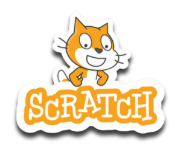 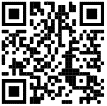 https://scratch.mit.edu/projects/603953667On retiendra :La probabilité d’un évènement A se note . Elle se calcule à l’aide de la relation suivante :	on a alors La probabilité d’un événement est comprise entre 0 et 1. On dit qu’un événement est « certain » lorsqu’il se réalise de façon ………….……………………….….Exemple : Si on lance un dé à 6 faces, l’événement « obtenir soit 1, soit 2, soit 3, soit 4, soit 5, soit 6 » est assuré.On dit qu’un événement est « impossible » lorsqu’il n’y a ……………………….…..  ……......................Exemple : Si on lance un dé à 6 faces, l’événement « avoir la face ……… » est irréalisable.Un événement « contraire » à un événement A est l’ensemble des issues tel que l’événement A ne se réalise pasExemple : Si on lance un dé à 6 faces, l’événement contraire de « obtenir un 2 » est l’ensemble des issues qui ne sont pas 2 c’est-à-dire {1, 3, 4, 5, 6}. 